 «Чудеса из книг детства» - игровая программа у фонтана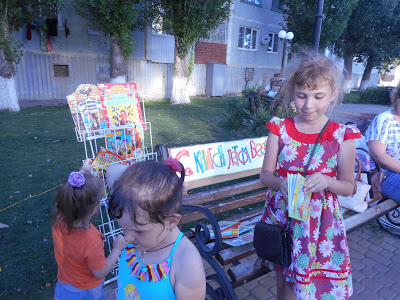 Что такое лето?Это много света,Это поле, это лес,Это тысячи чудес,Это в небе облака,Это быстрая река,Это яркие цветы,Это синь высоты.Это в мире сто дорогДля ребячьих ног.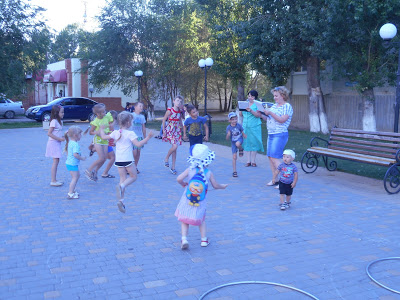 21 июня в 19.00 часов  по улице Буденного (у фонтана) была проведена  игровая программа «Чудеса из книг детства» для детей сотрудниками детской библиотеки совместно РДК.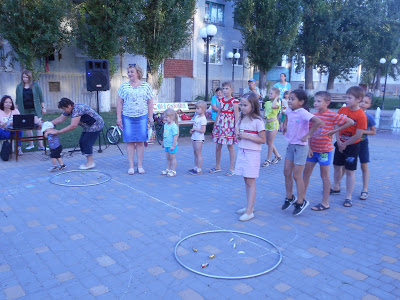 Все желающие были приглашены принять участие в игровой программе.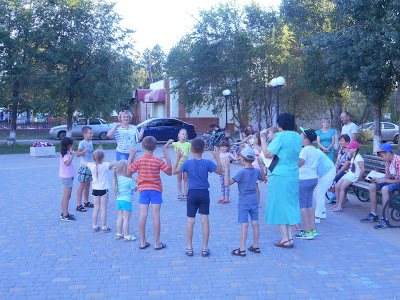 Дети под музыку поиграли в игру «Смешные человечки».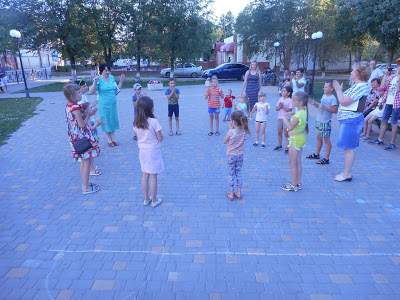 Были проведены: литературный конкурс «Угадай – ка»; игры – эстафеты «Пчелки»,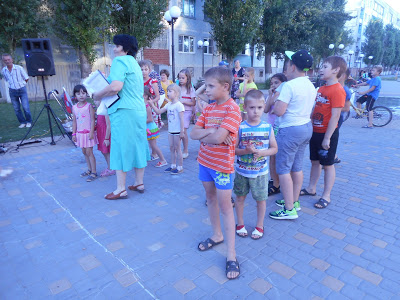 «Кузнечики», «Муравьишки»; игры: «Веселые гусеницы», «Забавные сороконожки»; эстафеты: «Курочка Ряба», «Конек – Горбунок», «Колобок», «Репка»,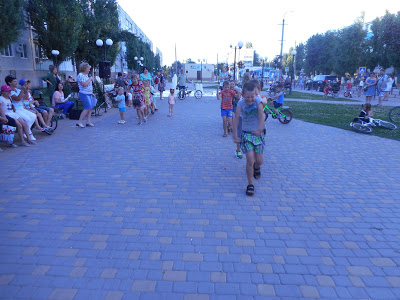 «По щучьему велению». Также ребята отгадывали загадки, танцевали «Танец маленьких утят». Всем было весело и задорно. 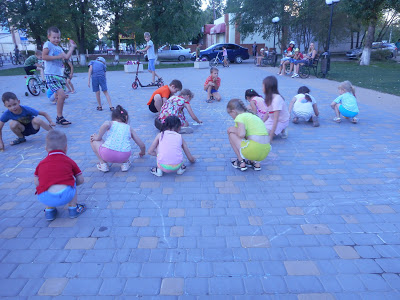 В завершении праздника, детям предложили на асфальте нарисовать или написать, что для счастья нужно …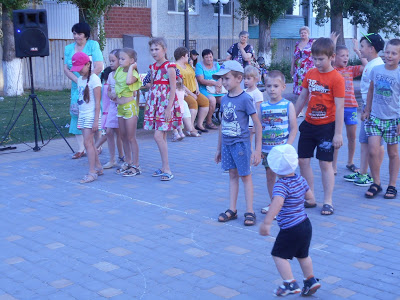 Заведующая детской библиотекой Обухова Ю. П.26.06.18г.